Exercice donné sur Pronote le jeudi 19 mars. Prendre une feuille pour répondre aux questions :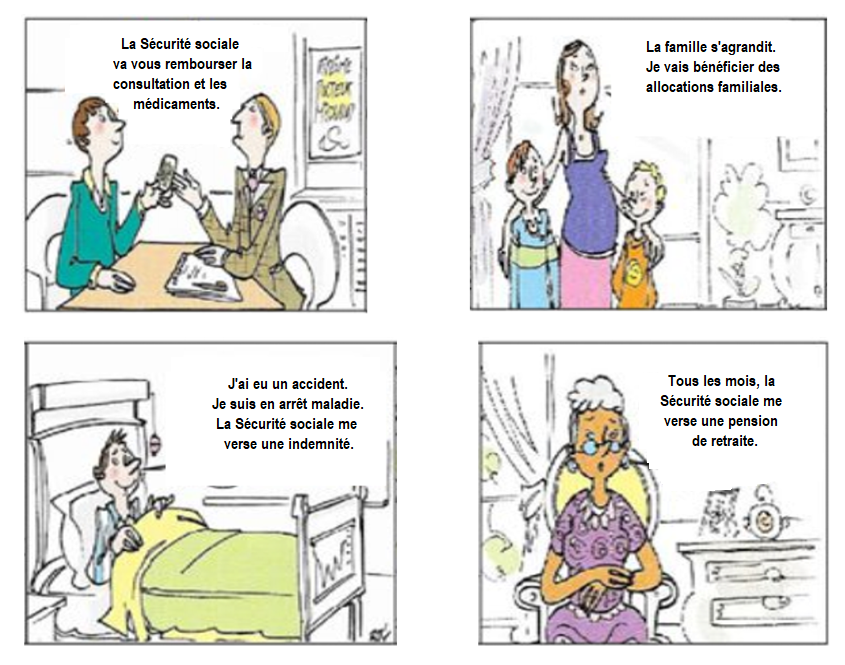 Quel est le nom de l’organisme qui aide financièrement les personnes ci-dessus ?Qui sont les personnes que cet organisme aide financièrement ?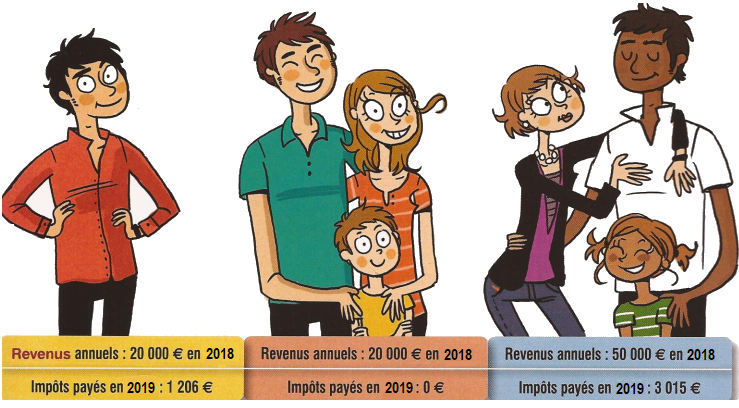 Vrai ou Faux ? L’impôt est le même pour tout le monde.Moins on gagne et plus on paie l’impôt sur le revenu.Un célibataire qui gagne les mêmes revenus qu’un couple avec enfant paie plus d’impôts.La façon dont l’Etat calcule l’impôt sur le revenu te paraît-elle juste ? Justifie ta réponse.A ton avis, comment l’Etat utilise-t-il l’argent perçu par l’impôt sur le revenu ?